TEIL I: HÖREN1) Emma geht zu einer VIP-Party. Sie muss neue Kleidung kaufen. Hör dir das Gespräch an und ordne die Sätze.Eng und lang.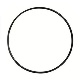 Größe 38.Umm…Ich brauche bitte einen schwarzen Rock.Guten Tag! Wie kann ich Ihnen helfen?38. Schauen wir mal. So mit dem ersten hier, entspricht er Ihrem Wünschen?Soll den Rock kurz, lang, weit oder eng sein?Eng und lang. Welche Größe brauchen Sie denn?Ja, links um die Ecke.Ja, der ist sehr schön. Wo sind bitte die Umkleidekabine?…Und wie gefällt er Ihnen?Schauen wir gleich. Er kostet 49,90 Euro.Gut! Kommen Sie mit zur Kassa.Gut! Denn nehme ich.Sehr gut. Ich finde diesem Stück ausgezeichnet! Wie viel kostet er?					/62) Beantworte die Fragen.Was braucht Emma?	Wie soll ihr neues Kleidungsstück aussehen?		Wie findet Emma ihr neues Kleidungsstück?	/3TEIL II: LESEN1) Was ist gesund? Was ist ungesund? Schreib 6 andere Beispiele.  /62) Eine Ernährungs-Expertin gibt uns ein paar Tipps für ein gesünderes Leben. Lies den Text und entscheide, was ist falsch und was richtig.Lassen Sie Ihr Auto in der Garage und gehen Sie zu Fuß.Ist es zu weit? Fahren Sie mit dem Bus oder der Straßenbahn, aber steigen Sie zwei Haltestellen früher aus und gehen Sie den Rest!Machen Sie zweimal oder dreimal pro Woche kleine Einkäufe. So brauchen Sie kein Auto, Sie können alles selber tragen, Sie gehen zu Fuß und Fitness ist gratis.Essen Sie nicht jeden Tag in der Kantine, bringen Sie Essen von zu Hause mit! Dann kontrollieren Sie die Größe der Portion und die Qualität und billiger ist es auch.Trinken Sie Wasser und Tee ohne Zucker! Limo ist purer Zucker und Kalorien, die keiner braucht.Genießen Sie das Leben, gehen Sie mindestens dreimal pro Woche in einem Park oder Wald spazieren, beobachten Sie die Natur, atmen Sie die frische Luft und entspannen Sie sich!...und meine Schwester sagt mir immer: „Hör auf mit diesen Ratschlägen und geh lieber in den Park!“ :)Kreuze an:Es ist okay, fünfmal oder sechsmal pro Monat größere Einkäufe zu machen.	R	FEssen Sie in der Kantine, es ist billiger und gesünder!				R	FMögen Sie kein Wasser? Kein Problem. Trinken Sie Tee ohne Zucker!		R	FGehen Sie mindestens zweimal pro Woche in die Natur!			R	FWenn Sie mit dem Bus fahren, steigen Sie zwei Haltestellen früher aus! 	R	F/53) Gib Tipps! Schreib drei Tipps in Imperativ. Dein Freund hat Schnupfen und Husten. Am Nachmittag hatte er Fieber. 												/3TEIL III: SCHREIBENHat Paul passende Kleidung für einen Abiball? Bewerte sein Outfit.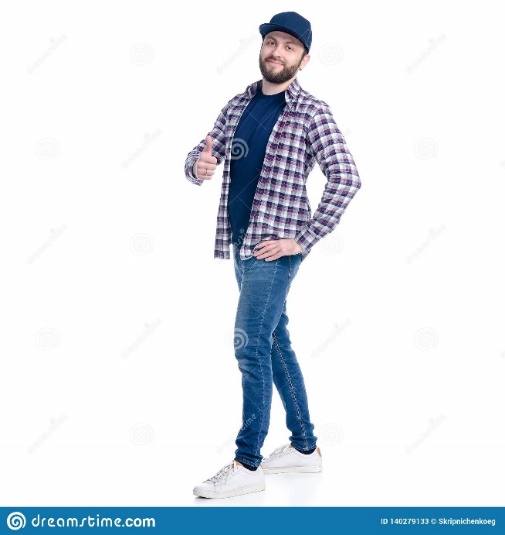 Ratet ihm, was er anziehen soll (verwende Imperativ)./4GesundUngesundWasser trinkenFastfood essen